Intention to apply for Year 5 entry to an opportunity class in 2020Dear Parent/Carer,Opportunity classes cater for academically gifted and talented students who may otherwise be without sufficient classmates at their own academic and social level. These schools help gifted and talented students to learn by grouping them with other gifted and talented students, teaching them in specialised ways and providing educational materials at the appropriate level.Applications for opportunity class placement are considered mainly on the combined results of the 
Opportunity Class Placement Test and school assessments. The Opportunity Class Placement Test will be 
held on Wednesday 31 July 2019.If you would like to have your child considered for Year 5 opportunity class entry in 2020, you need to apply soon. You will need to apply on the internet using a valid email address (not the student’s email address).Detailed instructions on how to apply online will be available from Tuesday 30 April 2019 at https://education.nsw.gov.au/public-schools/selective-high-schools-and-opportunity-classes/year-5 
The application website opens on Tuesday 30 April 2019 and closes on Friday 17 May 2019. You must apply by the due date.There are no paper application forms. If you do not have internet access, you could apply at a public library. If you have a disability that prevents you from using a computer, you can contact the Team for assistance after 30 April 2019.You must submit only ONE application for each student.Remember: The tear-off strip below is not an application and the school cannot apply on your behalf.Yours sincerely,PrincipalCut along the dotted line and return the completed slip below by next Friday.…………………………………………………………………………………………………………………………………………………………………………………………………………………………Intention to apply for Year 5 entry to an opportunity class in 2020Student’s name:		Class:	I intend to apply for opportunity class placement in 2020.                                                Yes       No    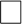 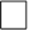 I understand that I need to register and then apply through the department's website.                                                                                                                                         
                                                                                                                                          Yes       No   If Yes, either:		I have internet access and will be applying online                                                                    	      	  ORI do not have internet access and will use the public library to complete the application	  Signature of parent/carer:		Date:	Note: THIS IS NOT AN APPLICATION FOR ENTRY TO AN OPPORTUNITY CLASS. This is a notice to your primary school only that you intend to apply. TO APPLY YOU WILL NEED TO REGISTER AND THEN APPLY THROUGH THE DEPARTMENT'S WEBSITE: https://education.nsw.gov.au/public-schools/selective-high-schools-and-opportunity-classes/year-5Note: THIS IS NOT AN APPLICATION FOR ENTRY TO AN OPPORTUNITY CLASS. This is a notice to your primary school only that you intend to apply. TO APPLY YOU WILL NEED TO REGISTER AND THEN APPLY THROUGH THE DEPARTMENT'S WEBSITE: https://education.nsw.gov.au/public-schools/selective-high-schools-and-opportunity-classes/year-5